GOOD SHEPHERD CATHOLIC SCHOOL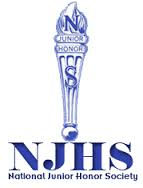 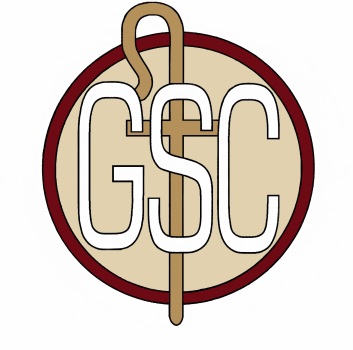 CHAPTER OF THE NATIONAL JUNIOR HONOR SOCIETYRECOMMENDATION FORMStudent Name: ______________________________________Please mark one choice for each category (See number code below.)4   Exceptional, outstanding, superior, creative3   Above average, receptive, constructive2   Average, cooperative but passive1   Below average0   UnfavorableLEADERSHIP (Circle one number) Takes constructive lead in class, activities				4   3   2   1   0  Readily assumes responsibilities					4   3   2   1   0  Contributes constructive ideas for class, activity, school		4   3   2   1   0  Shows initiative in activities					4   3   2   1   0CHARACTER (Circle one number)Promptly meets individual responsibilities to those in authority	4   3   2   1   0Demonstrates highest standards of honesty, reliability, fairness	4   3   2   1   0Performs duties efficiently and responsibly				4   3   2   1   0Shows courtesy and respect toward adults and students		4   3   2   1   0GENERAL COMMENTS:________________________________________________________________________________________________________________________________________________________________________________________________________________________________________________________________________________________________________________________________________________________________________